Real Racing 3 - Formula 1® & NASCAR 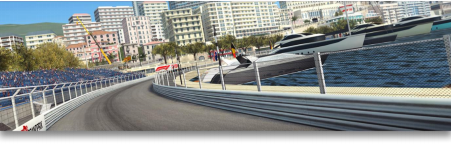 Prepare yourself for the ultimate test of your driving abilities on the tight streets and sharp  turns of the historic Circuit de Monaco as the 2020 Formula 1® Season continues with three  new Grand Prix™ Special Events: Monaco, Monza and Red Bull Ring. Plus, NASCAR  makes its triumphant return for its 2020 Season! Choose your favorite team and driver and  tackle the Daytona 400 in this massive update: New Track Circuit de Monaco One of the most highly-requested additions to Real Racing finally comes to the 2020 Season  of Formula 1® content - the incredible, historic Circuit de Monaco. Test your driving skills on  Real Racing’s most challenging circuit yet! New Cars 2020 Season NASCAR Stock Cars Max PR does not account for PR gained from Tuning Setups Joe Gibbs Racing TOYOTA Camry (2020) Min PR: 43.8 Max PR with Driver + Principal: 48.6 Cost: M$2,150,000 Stewart-Haas Racing Ford Mustang (2020) Min PR: 43.8 Max PR with Driver + Principal: 48.6 Cost: M$2,150,000 Team Penske Ford Mustang (2020) Min PR: 43.8 Max PR with Driver + Principal: 48.6 Cost: M$2,150,000 Hendrick Motorsports Chevrolet Camaro ZL1 1LE (2020) Min PR: 43.8Max PR with Driver + Principal: 48.6 Cost: M$2,150,000 Chip Ganassi Racing Chevrolet Camaro ZL1 1LE (2020) Min PR: 43.8 Max PR with Driver + Principal: 48.6 Cost: M$2,150,000 Richard Childress Racing Chevrolet Camaro ZL1 1LE (2020) Min PR: 43.8 Max PR with Driver + Principal: 48.6 Cost: M$2,150,000 Richard Petty Motorsports Chevrolet Camaro ZL1 1LE (2020) Min PR: 43.8 Max PR with Driver + Principal: 48.6 Cost: M$2,150,000 New 2020 GT3 Season Car Bentley Continental GT3 Performance Rating: 65.4 -> 84.4 Cost: M$1,300,000 New Road Collection Car Ford Shelby GT500 (2020) Performance Rating: 46.9 -> 64.9 Cost: 450 Gold New Special Events FORMULA 1 GRAND PRIX DE MONACO 2020 First chance to start: Tuesday, 13 October 2020 Rewards: M$ 200000, 50 Gold, the Monaco Grand Prix™ Tuning Setup and a 2020 Season  Formula 1® Car of the Player’s Choice In order to earn the Formula 1® Car Reward, players will have to complete the Special Event  within 5 days of starting it Also, earn a new Dim Mak Records inspired Livery for the Formula 1® Academy Car by  completing the first Stage of this Special Event! Maximum Required PR: 123.4 - 123.8 (depending on chosen car) Maximum number of Tuning Steps for the Monaco Grand Prix™ Tuning Setup: Please note: these are the Maximum number of Tuning Steps for each stat, not the number of  Tuning Steps required to complete the Special Event Gearbox Mapping: 3 Steps Power Unit Optimization: 9 Steps Brake Calibration: 7 Steps Suspension Adjustments: 9 Steps FORMULA 1 GRAN PREMIO D’ITALIA 2020 First chance to start: Thursday, 22 October 2020Rewards: M$ 115000, 55 Gold, the Italian Grand Prix™ Tuning Setup and a 2020 Season  Formula 1® Car of the Player’s Choice In order to earn the Formula 1® Car Reward, players will have to complete the Special Event  within 5 days of starting it Maximum Required PR: 123.7 - 124.1 (depending on chosen car) Maximum number of Tuning Steps for the Italian Grand Prix™ Tuning Setup: Please note: these are the Maximum number of Tuning Steps for each stat, not the number of  Tuning Steps required to complete the Special Event Gearbox Mapping: 10 Steps Power Unit Optimization: 6 Steps Brake Calibration: 9 Steps Suspension Adjustments: 3 Steps Daytona 400 First chance to start: Saturday, 31 October 2020 Last chance to start: Sunday, 8 November 2020 Rewards: M$ 150000, 35 Gold, the Daytona 400 Tuning Setup and a 2020 Season NASCAR  Stock Car of the Player’s Choice Maximum Required PR: 51.0 Maximum number of Tuning Steps for the Daytona 400 Tuning Setup: Please note: these are the Maximum number of Tuning Steps for each stat, not the number of  Tuning Steps required to complete the Special Event Gearbox Mapping: 10 Steps Power Unit Optimization: 10 Steps Brake Calibration: 2 Steps Suspension Adjustments: 6 Steps FORMULA 1 ROLEX GROSSER PREIS VON ÖSTERREICH 2020 Please Note: While this is a 7-Stage Special Event, players will not need to wait for new  Stages to unlock each day. All Stages are immediately unlocked upon the previous Stage  being completed. However, players will only have 5 days to complete the Event after starting  it to earn the Formula 1® Car Reward First chance to start: Thursday, 5 November 2020 Rewards: M$ 200000, 75 Gold, the Austrian Grand Prix™ Tuning Setup and a 2020 Season  Formula 1® Car of the Player’s Choice In order to earn the Formula 1® Car Reward, players will have to complete the Special Event  within 5 days of starting it Maximum number of Tuning Steps for the Austrian Grand Prix™ Tuning Setup: Please note: these are the Maximum number of Tuning Steps for each stat, not the number of  Tuning Steps required to complete the Special Event Gearbox Mapping: 7 Steps Power Unit Optimization: 7 Steps Brake Calibration: 6 Steps Suspension Adjustments: 8 Steps Formula 1® 70th Anniversary Liveries Complete all three new 2020 Formula 1® Grand Prix™ Special Events - as well as the  FORMULA 1 ROLEX BELGIAN GRAND PRIX 2020 and FORMULA 1 PIRELLI BRITISH GRAND PRIX 2020 - to earn yourself M$ and six stunning 70th Anniversary Liveries for the  Formula 1® Academy Car! New Special Events Added to the Career The following Special Events have been added to the Motorsports Career: • Race Day: Le Mans 2020 (Added to the Endurance GT Racing Group) • Race Day: GTE Endurance Championship 2020 (Added to the Endurance GT Racing  Group) • Formula E BMW i Berlin E-Prix (Added to the Formula E Group) • Formula E New York City E-Prix 2020 (Added to the Formula E Group) If you haven’t previously completed these events, you will now be able to participate in them  and earn the Tuning Setups for each. Once you start these events, you will have 5 days to  complete it to earn your chosen vehicle, as well as M$ and the Special Event’s Tuning  Setup. You will still be able to complete the event after this 5 day period to earn M$ and the  Tuning Setup. Please note: if you previously started, but did not complete any of these Special Events, you  will have to start the event from the beginning. However, any Tuning you purchased during  these events will remain. Changes to Tuning Setups • When you tap the card of an unowned Tuning Setup in the Tuning Setup Inventory, a  popup will appear that will preview the Tuning Setup and direct you to where you can  earn it • You now get Free and Instant Swaps when you max out your Principal New Limited Time Events Ford Shelby GT500 Championship Rewards: Ford Shelby GT500 (2020), 50 Gold, R$250,000 Start Date: Monday, 26 October 2020 End Date: Saturday, 31 October 2020 Maximum Required PR: 60.5 Day of the Dead Time Trial Competition Cars: Ford Shelby GT500 (2020) Rewards: A Day of the Dead inspired livery for the 2020 Ford Shelby GT500, and Gold  rewards for participation Start Date: Thursday, 29 October 2020 End Date: Wednesday, 11 November 2020 Bentley Continental GT3 Championship Rewards: Bentley Continental GT3, 30 Gold, M$150,000 Start Date: Wednesday, 18 November 2020 End Date: Monday, 23 November 2020 Maximum Required PR: 80.1 New Motorsports ContentNASCAR 2020 2020 Season Cars: All 2020 Season NASCAR Stock Cars (listed above) Rewards: M$67,000 Location: NASCAR Unlocks from: Reaching Player Level 22 OR by owning any of the 2020 Season NASCAR  Stock Cars Maximum Required PR: 51.3 Formula 1® 2020 • Circuit de Monaco and the Red Bull Ring have been added to the 2020 Champion  Series and Formula 1® Daily Race • Please note that these tracks will also be added to the 2020 Invitationals in a future  update Other • Daily Race within the Main Menu has been updated to include the 2020 Season  NASCAR Stock Cars New Bonus Series Unstoppable Supercars of America Cars: Dodge Challenger SRT Hellcat, Chevrolet Corvette ZR1, Ford Shelby GT350R, Ford  Shelby GT500 (2020) Rewards: 57 Gold, R$57,000 Location: MASTER Unlocks from: 20 Trophies in Open Sky Challenge Maximum Required PR: 63.1 Exclusive Series McLaren Senna Rewards: 150 Gold, R$500,000 Porsche 935 (2019) Rewards: 150 Gold, R$250,000 Misc • Added a new song to the soundtrack from Dim Mak Records: o Time [RICCI’s Real Racing 3 Remix] - RICCI, Ryan Kurt, EA Games  Soundtrack • Added a Skip button for when your Team Principal is being rewarded XP • Enabled Halloween Vinyls Race Team CompetitionsThank you to everyone who participated in the Race Teams Test Competitions in the 8.7  Update. We’ve received a lot of valuable data and feedback from the test events, and we’re  continuing our work behind the scenes, making additional improvements to the game’s anti cheat features. Due to this, we will not be scheduling new Race Teams Competitions for the 8.8 Update,  however they will return in a future update. Thank you for your patience! Weekly Time Trial Schedule Week 1 - 13 Oct 2020 to 19 Oct 2020 Audi e-tron FE06 (loaned) NIO FE-006 (loaned) Mercedes-Benz EQ Silver Arrow 01 (loaned) PENSKE EV-4 (loaned) Audi e-tron FE06 (loaned) DS E-Tense FE20 (loaned) Porsche 99X Electric (loaned) Mercedes-Benz EQ Silver Arrow 01 (loaned) Jaguar I-Type 4 (loaned) NISSAN IM02 (loaned) BMW iFE.20 (loaned) Mahindra M6Electro (loaned) Week 2 - 20 Oct 2020 to 26 Oct 2020 Aston Martin Vantage GT4 (loaned) Audi R8 LMS GT4 BMW M4 GT4 Week 3 - 27 Oct 2020 to 02 Nov 2020 Ferrari LaFerrari (loaned) Porsche 911 GT2 RS Bugatti Chiron Week 4 - 03 Nov 2020 to 09 Nov 2020 Richard Petty Motorsports Chevrolet Camaro ZL1 1LE (2020) (loaned) Chip Ganassi Racing Chevrolet Camaro ZL1 1LE (2020) (loaned) Richard Childress Racing Chevrolet Camaro ZL1 1LE (2020) (loaned) Hendrick Motorsports Chevrolet Camaro ZL1 1LE (2020) (loaned) Team Penske Ford Mustang (2020) (loaned) Stewart-Haas Racing Ford Mustang (2020) (loaned) Joe Gibbs Racing TOYOTA Camry (2020) (loaned) Week 5 - 10 Nov 2020 to 16 Nov 2020 NISSAN R390 GT1 (loaned) Mercedes-Benz CLK-LM Porsche 911 GT1-98 Week 6 - 17 Nov 2020 to 23 Nov 2020 Porsche 911 GT3 R (loaned) McLaren 720S GT3 Bentley Continental GT3Online Multiplayer Schedule Week 1 - 13 Oct 2020 to 19 Oct 2020 Porsche 919 Hybrid (2014) (loaned) Audi R18 e-tron quattro (2015) Porsche 919 Hybrid (2015) Week 2 - 20 Oct 2020 to 26 Oct 2020 Chevrolet Corvette C8.R (2020) (loaned) Porsche 911 RSR (2020) Aston Martin Vantage GTE (2019) Week 3 - 27 Oct 2020 to 02 Nov 2020 Aston Martin Vantage GTE (2017) (loaned) BMW M8 GTE Ferrari 488 GTE Evo (AF Corse) Week 4 - 03 Nov 2020 to 09 Nov 2020 Mazda 787B (loaned) Mercedes-Benz C11 Jaguar XJR-9 Week 5 - 10 Nov 2020 to 16 Nov 2020 Lamborghini Asterion LPI 910-4 (loaned) Lamborghini Veneno McLaren P1™ Week 6 - 17 Nov 2020 to 23 Nov 2020 Ferrari Testarossa (loaned) Lamborghini Countach BMW M1 The Formula 1® & NASCAR update will be available to download on October 13, 2020. Download Real Racing 3 here!* Follow Real Racing 3 on Facebook, Twitter, and Instagram, and subscribe to our YouTube  channel for the latest news and updates. Join the Real Racing 3 community on Reddit! *Includes in-app purchases. Network fees may apply.